    С 13 по 15 декабря обучающаяся нашей школы Важенина Софья приняла участие в областном туре Всероссийского конкурса юных исследователей окружающей среды. В рамках конкурса прошла конференция научно-практических и исследовательских  работ. Софья защищала свою работу в секции экологической направленности. Ее работа заняла 3 место.  Руководитель проекта Слюзкина Валентина Леонидовна. 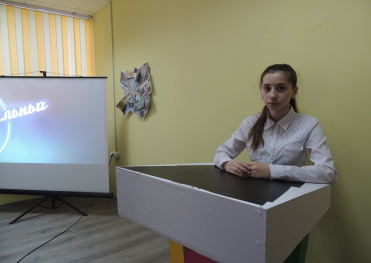 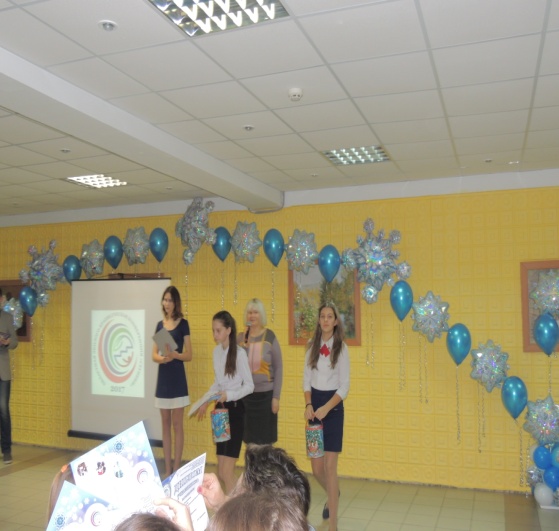 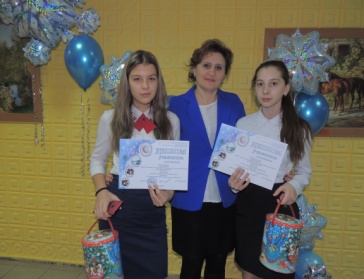 